Gentile Dottore/Dottoressa / Associato Le maggiori Società Scientifiche tra cui SIMG (Società Italiana di Medicina Generale) e SIIA (Società Italiana Ipertensione Arteriosa) sostengono lo screening della Fibrillazione Atriale (FA) che, unitamente alla misurazione della Pressione Arteriosa,  può contribuire a evitare 2.500 Ictus fatali.Il ruolo della Farmacia per la prevenzione dell’ICTUS e delle malattie Cardiovascolari, grazie allo screening della FA e alla misurazione della PA, è riconosciuto da SIMG e SIIA che veicolano su questo fondamentale presidio per la Salute,  le  proprie campagne educazionali patrocinate da tutto il mondo Farmacia (FOFI, FEDERFARMA, UTIFAR, ASSOFARM). Il prossimo appuntamento sarà il:17 maggio 2014 -Giornata Mondiale contro l’Ipertensione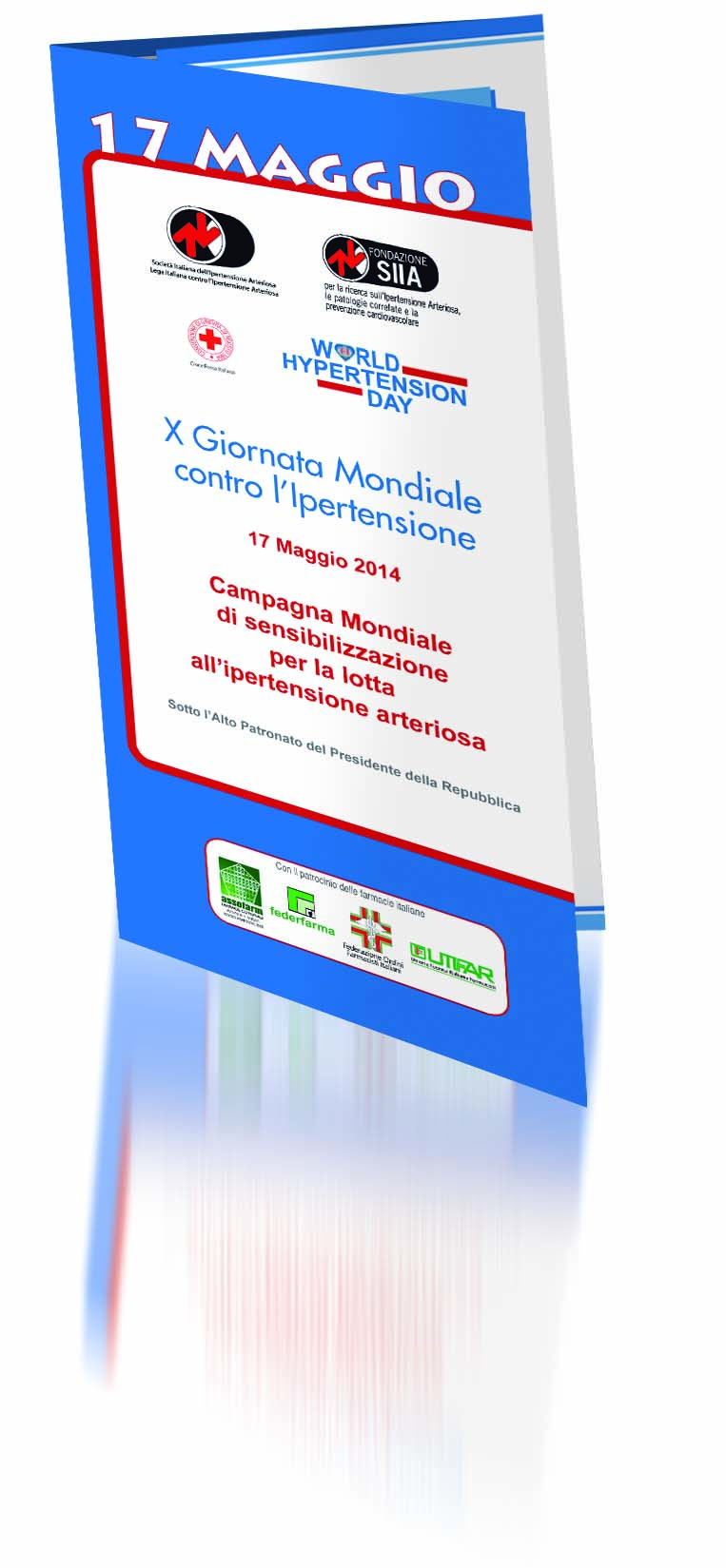 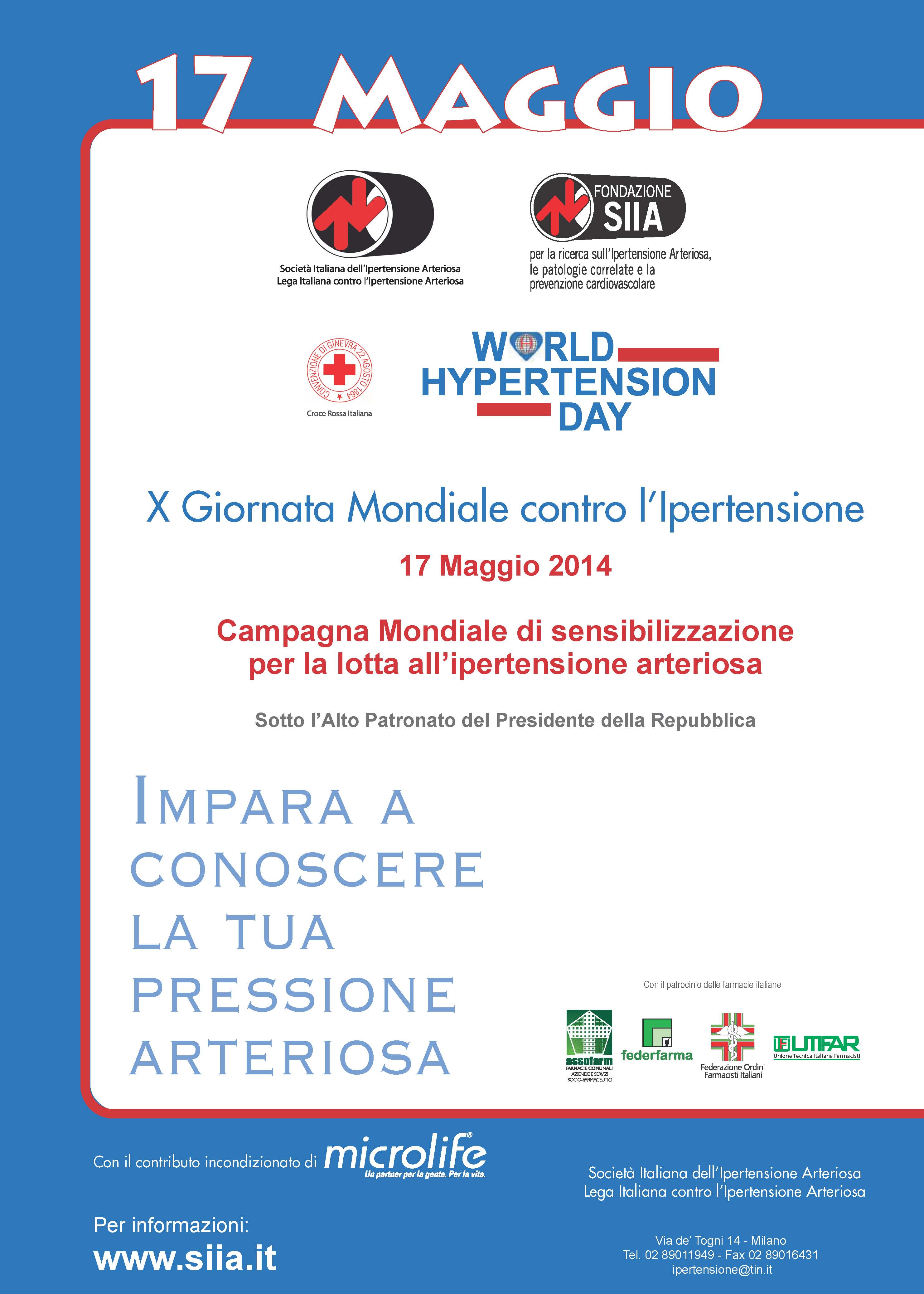 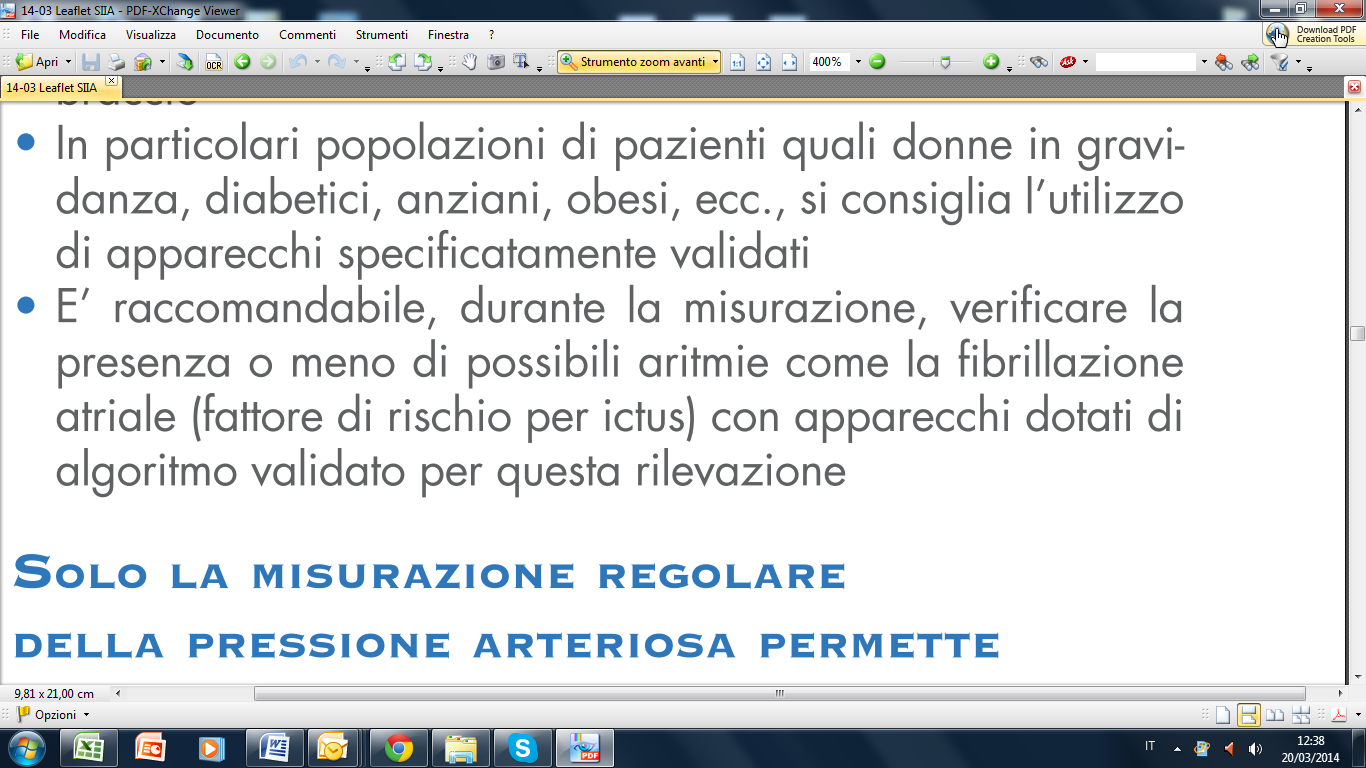 In questa data, meglio per tutta la settimana (dal 12 al 17 maggio), le Farmacie dovrebbero effettuare gratuitamente la Misurazione della PA e, coerentemente alle linee guida e alla campagna SIIA, lo screening della FA per la prevenzione dell’ICTUS.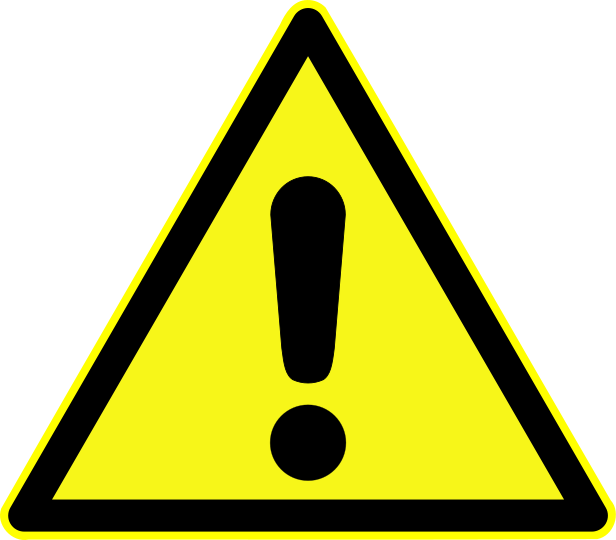 Ricordiamo che SOLO la tecnologia MICROLIFE AFIB è in grado di effettuare uno screening accurato della FA (sensibilità 100/97% - specificità 89%). Nessun produttore di misuratori della pressione dichiara nella destinazione d’uso del prodotto la capacità di effettuare lo screening della FA. Secondo l’esperienza Microlife il tradizionale algoritmo per la rilevazione del battito irregolare (IHB), utilizzato nei misuratori della PA in commercio (scostamento del 25% rispetto al battito medio) ha una sensibilità nel rilevare la FA di circa il 30/35%, ovvero nel 65/70% dei pazienti con FA questa aritmia non verrebbe segnalata esponendoli a rischio ICTUS!Per maggiori informazioni rispetto alla capacità di rilevare la FA di altri prodotti (non AFIB) raccomandiamo, per  evitare di dare false informazioni ai pazienti, di chiedere una dichiarazione scritta al produttore sulla destinazione d’uso del prodotto e sulla sua affidabilità (specificità e sensibilità) nel rilevare la FA.  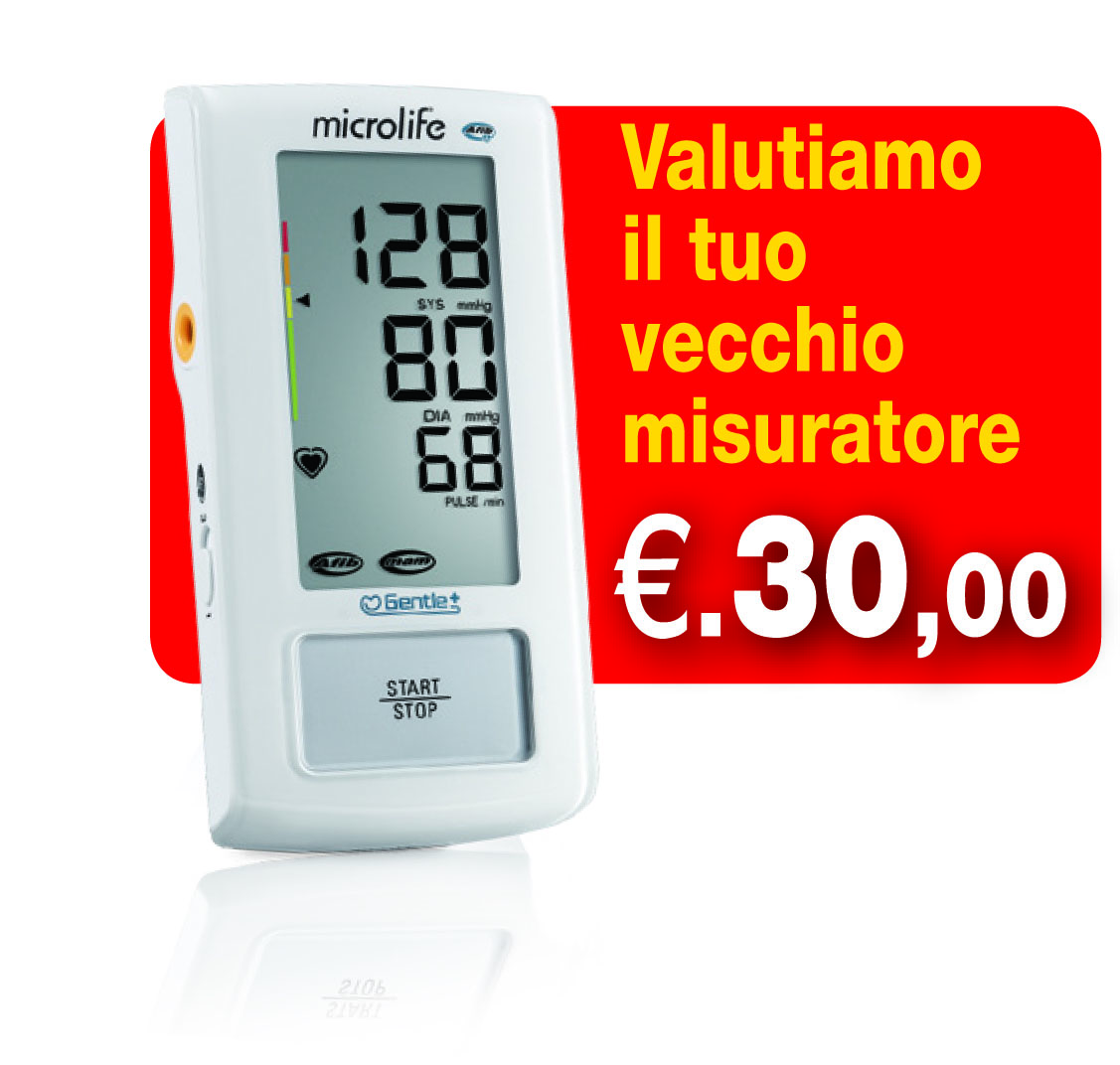 . 